                                            ЗаданиеИспользуя элементы Гжельской росписи, нарисовать и расписать любой предмет посуды (кувшин, ваза, тарелочка, чашка, разделочная доска)  по выбору.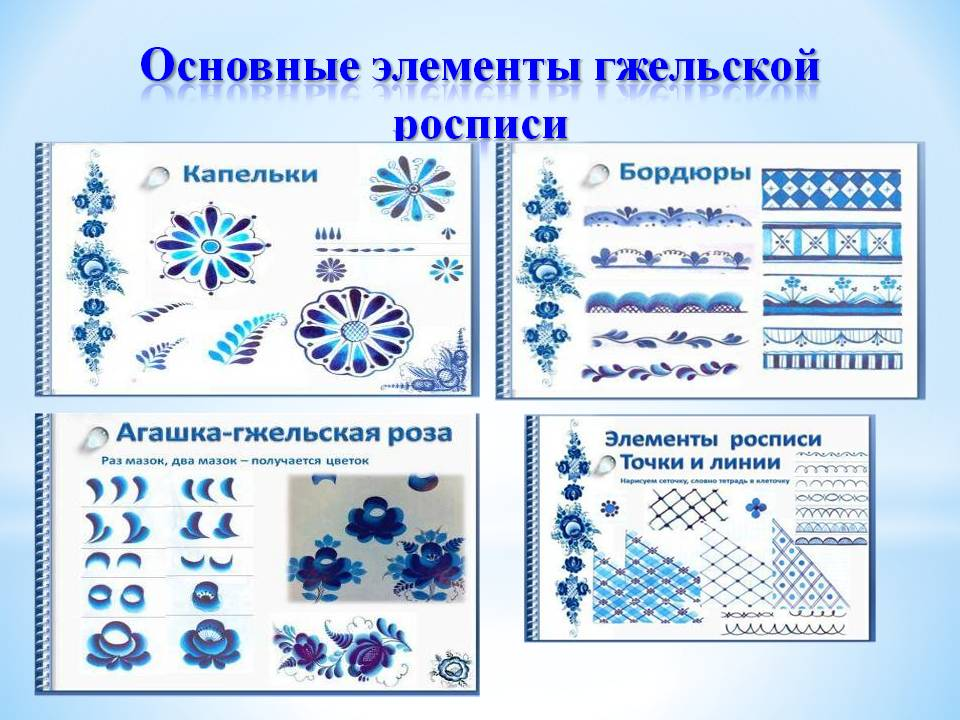 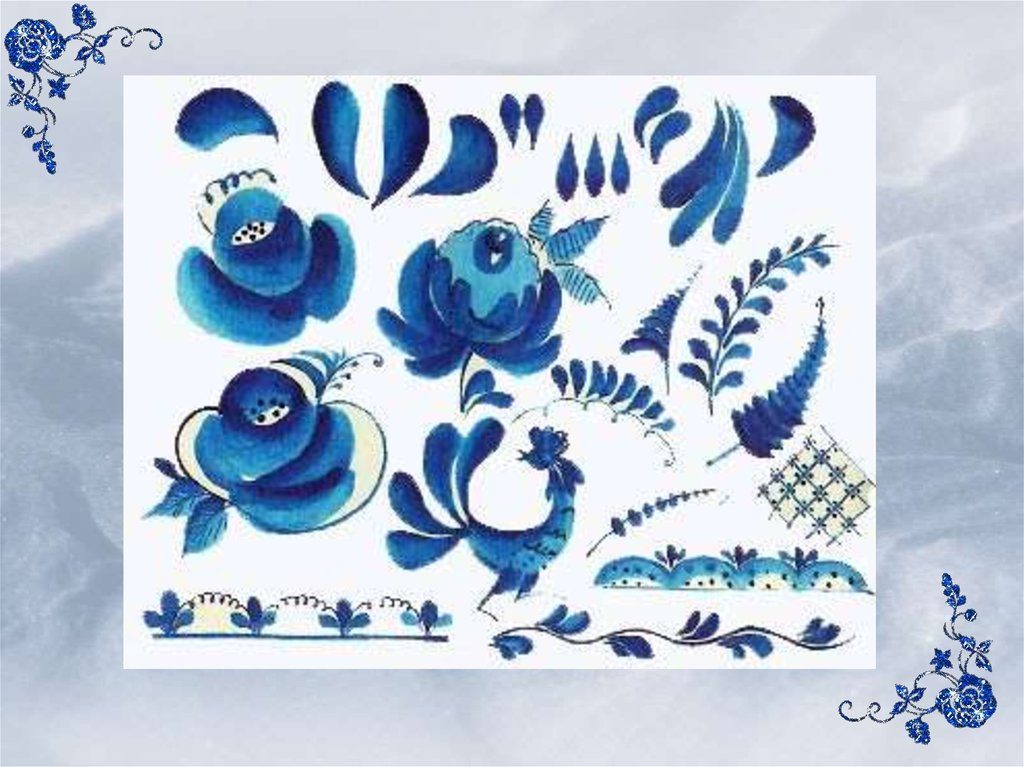 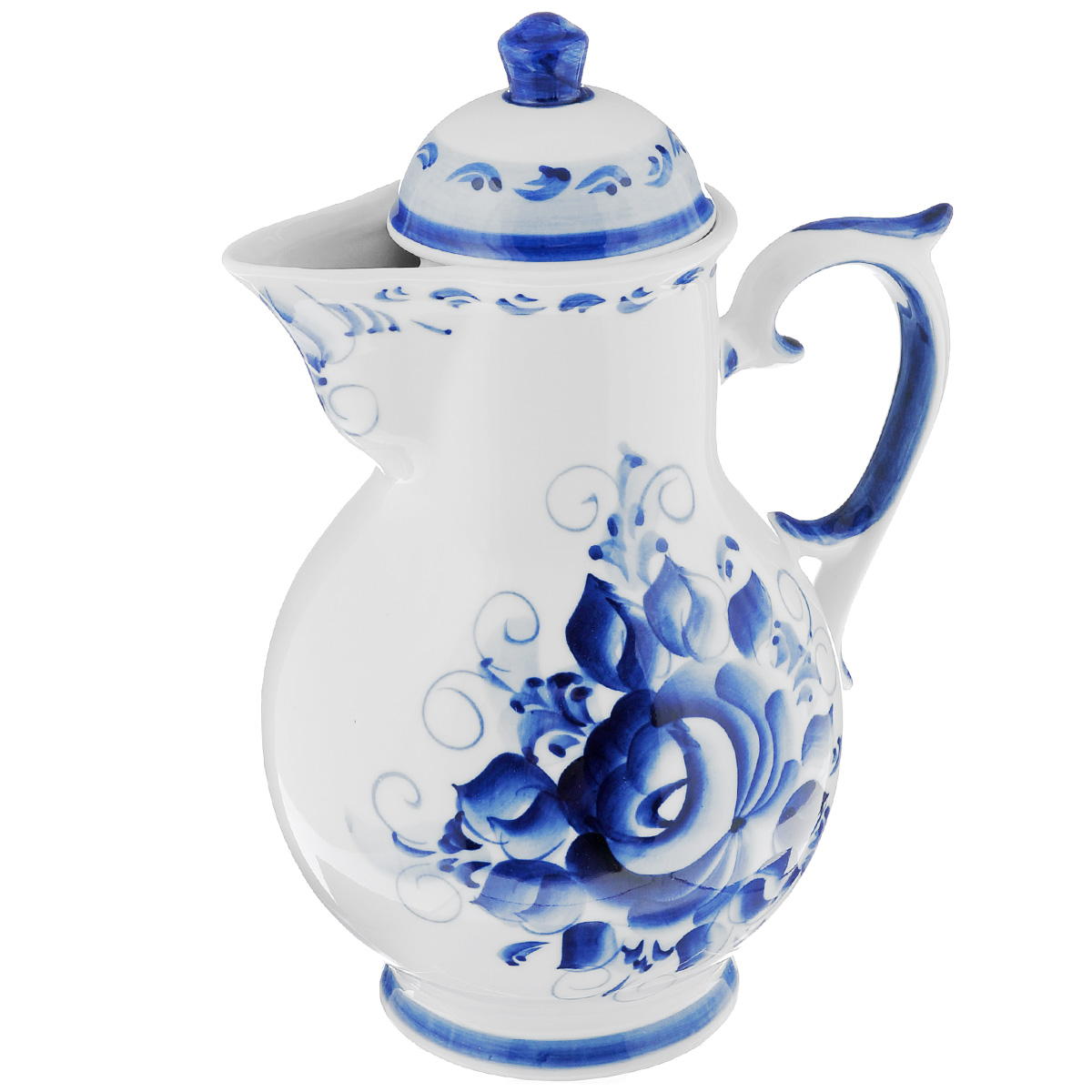 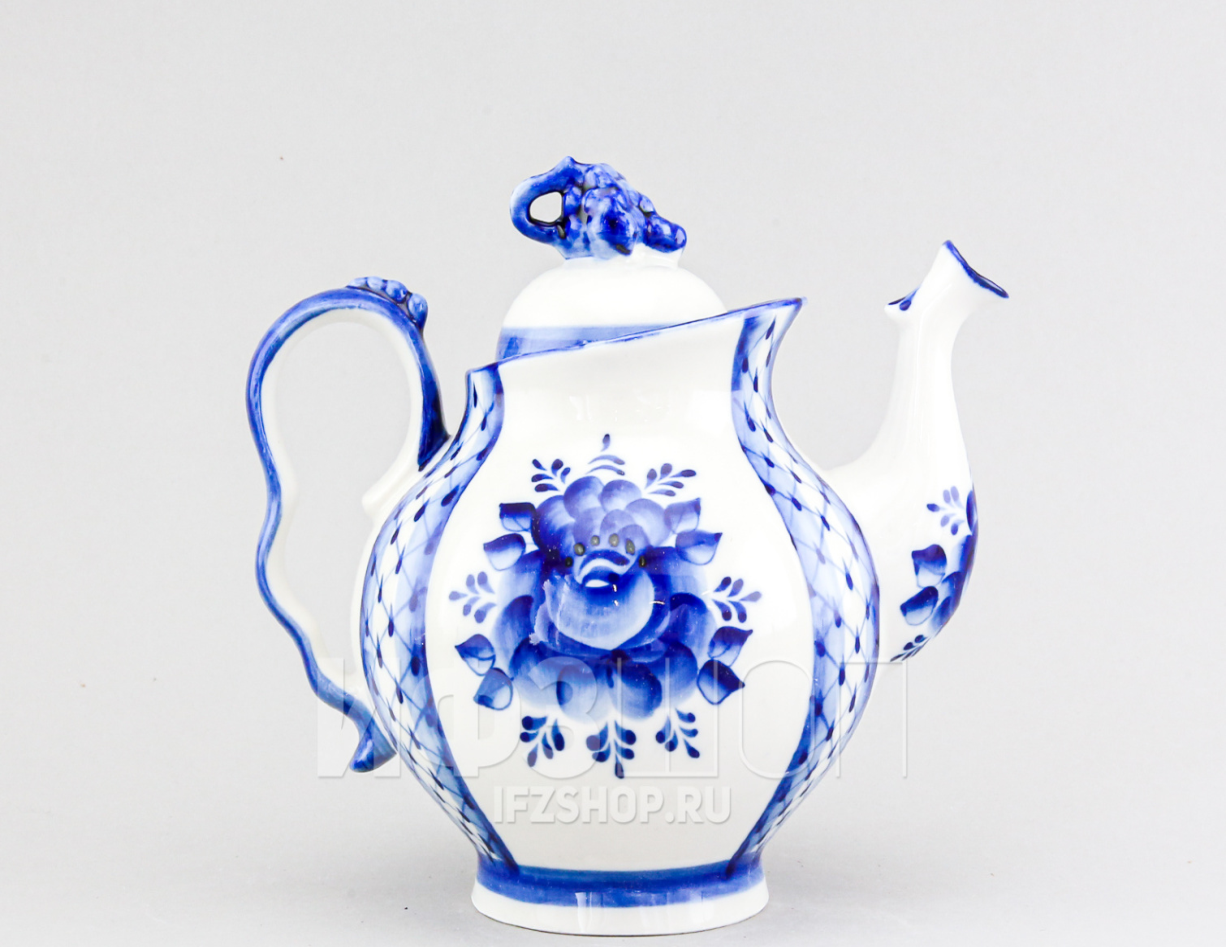 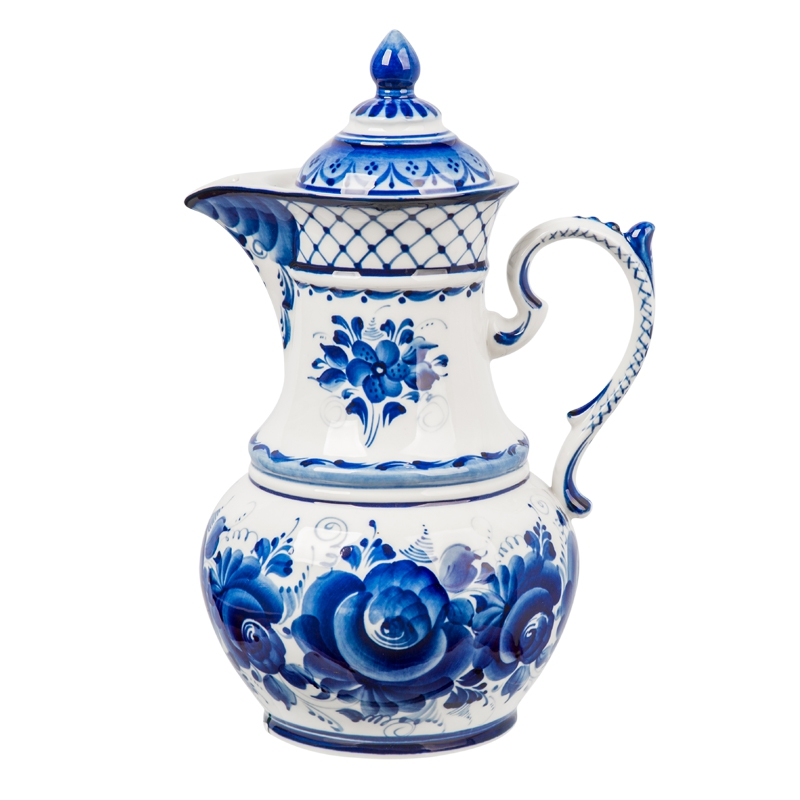 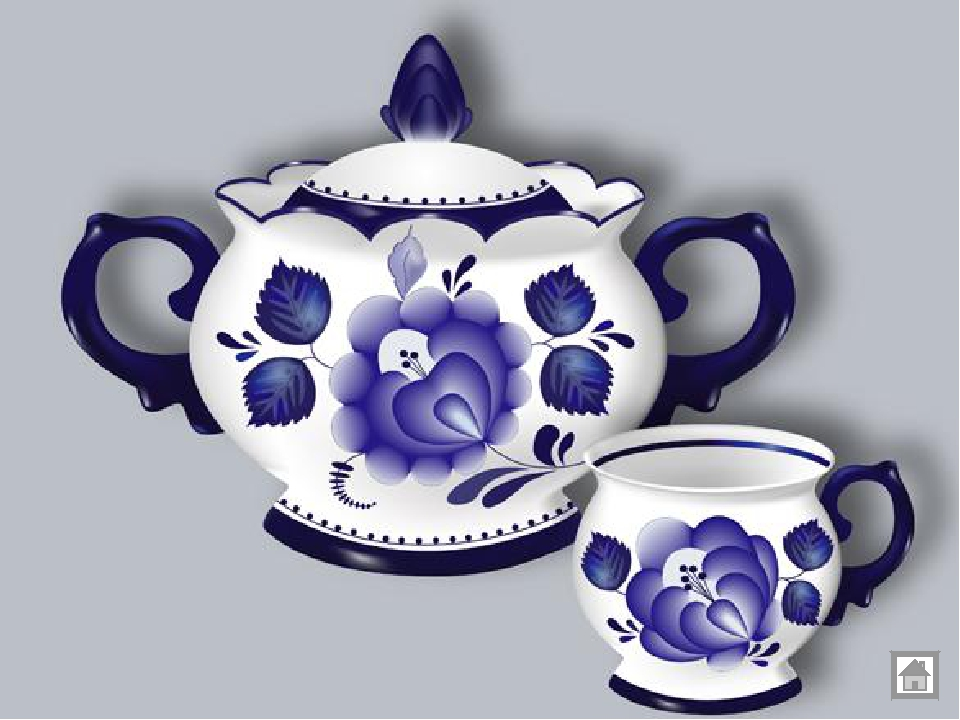 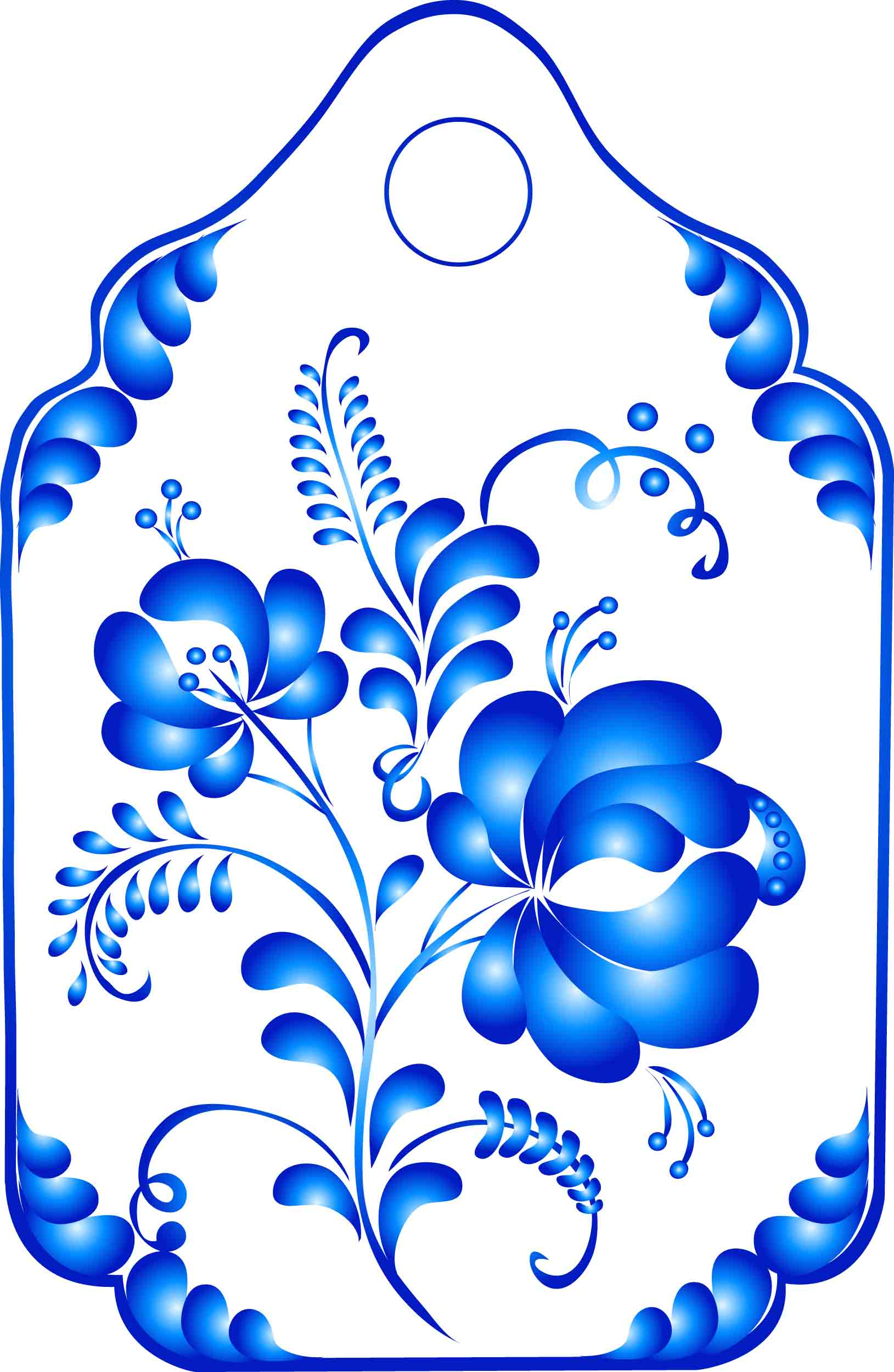 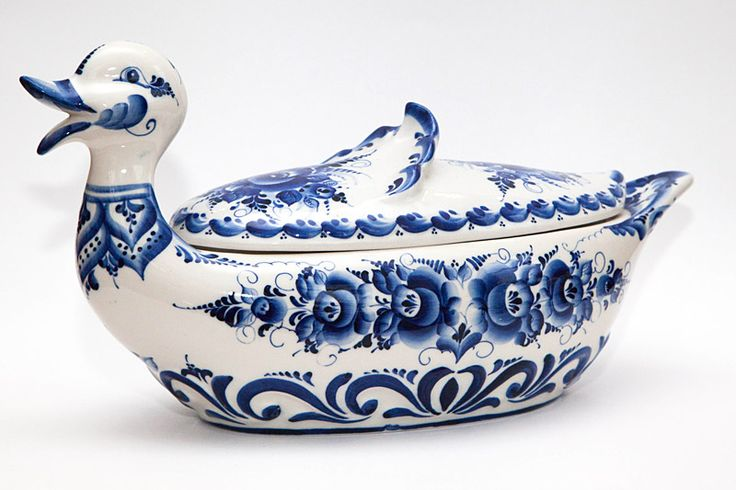 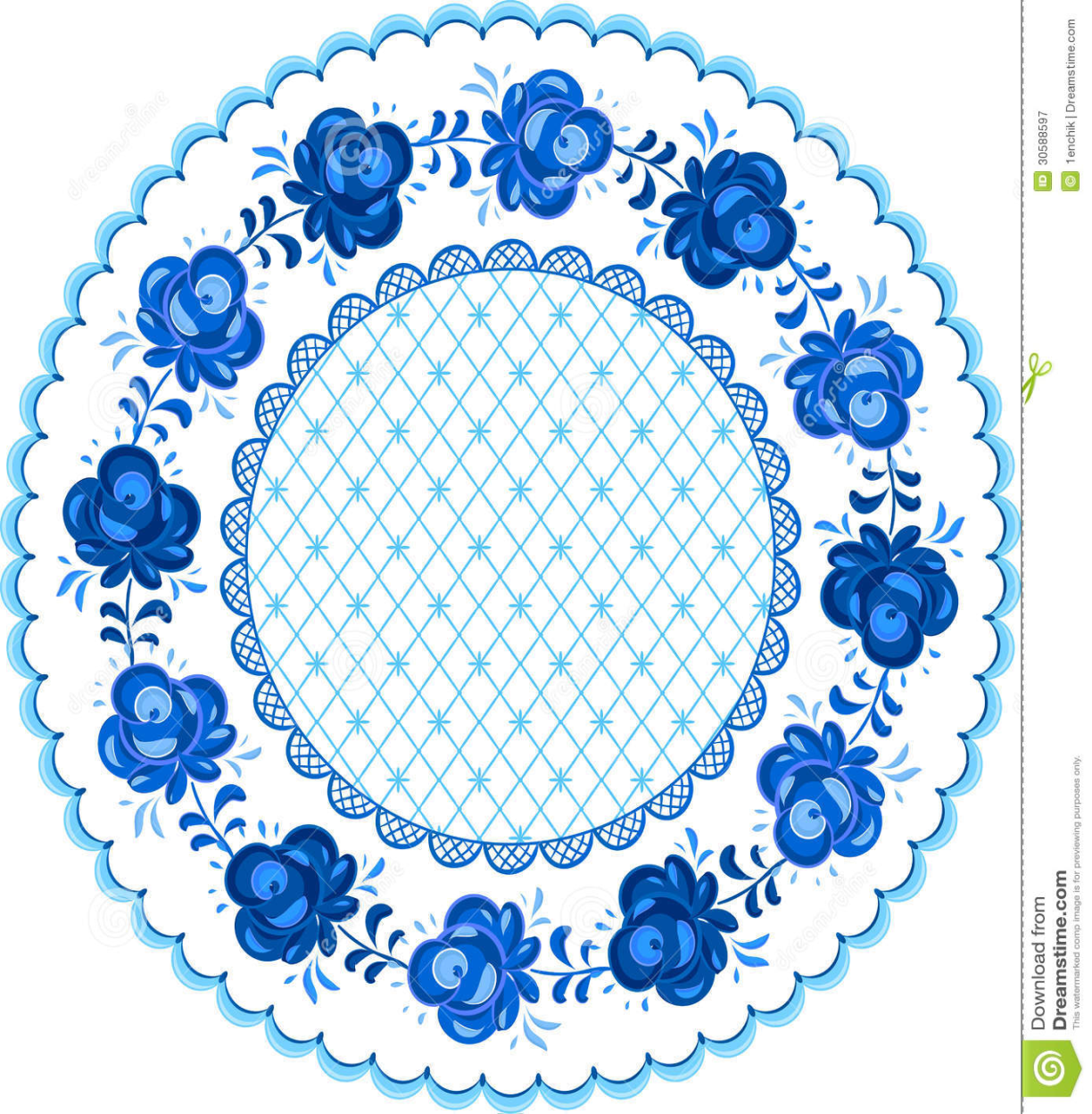                                  Примеры детских работ
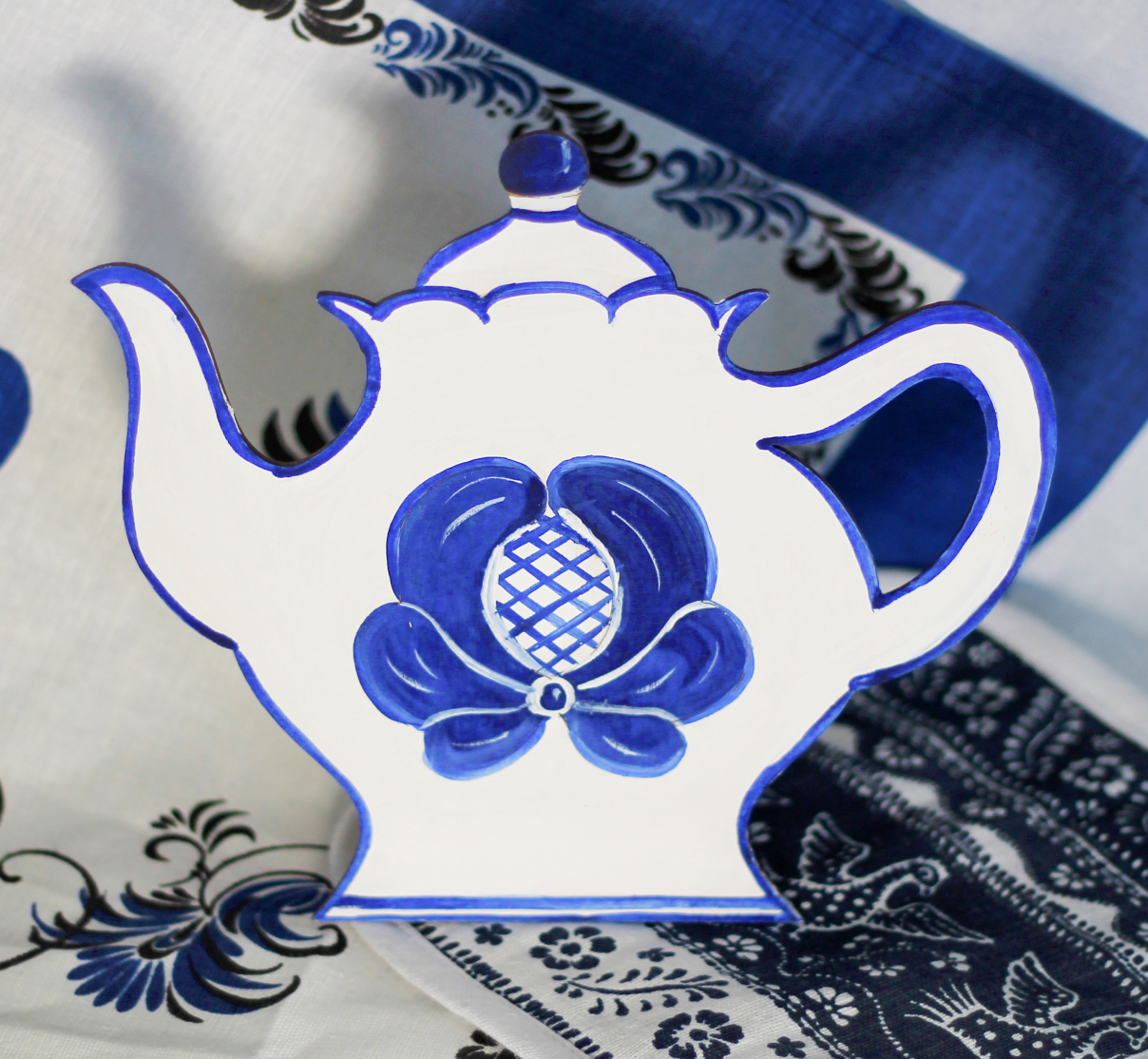 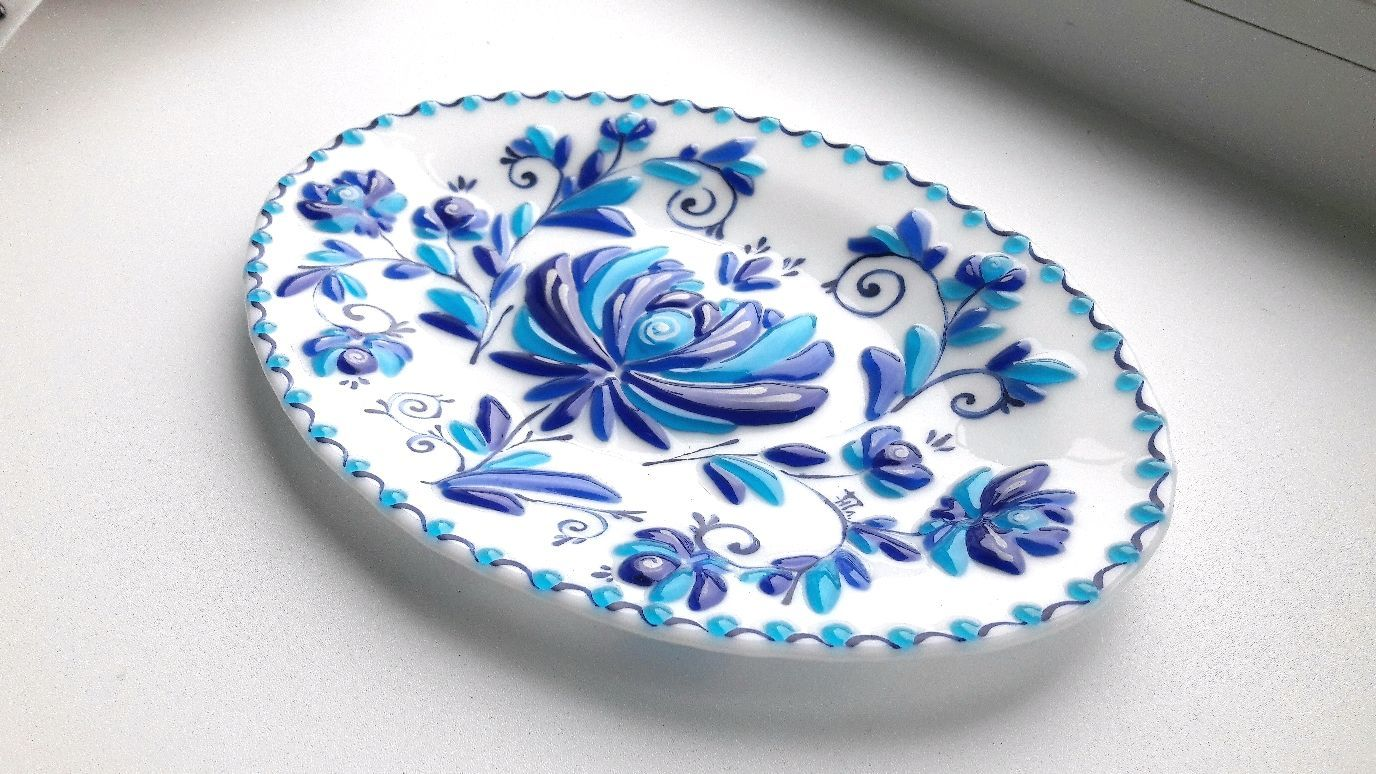 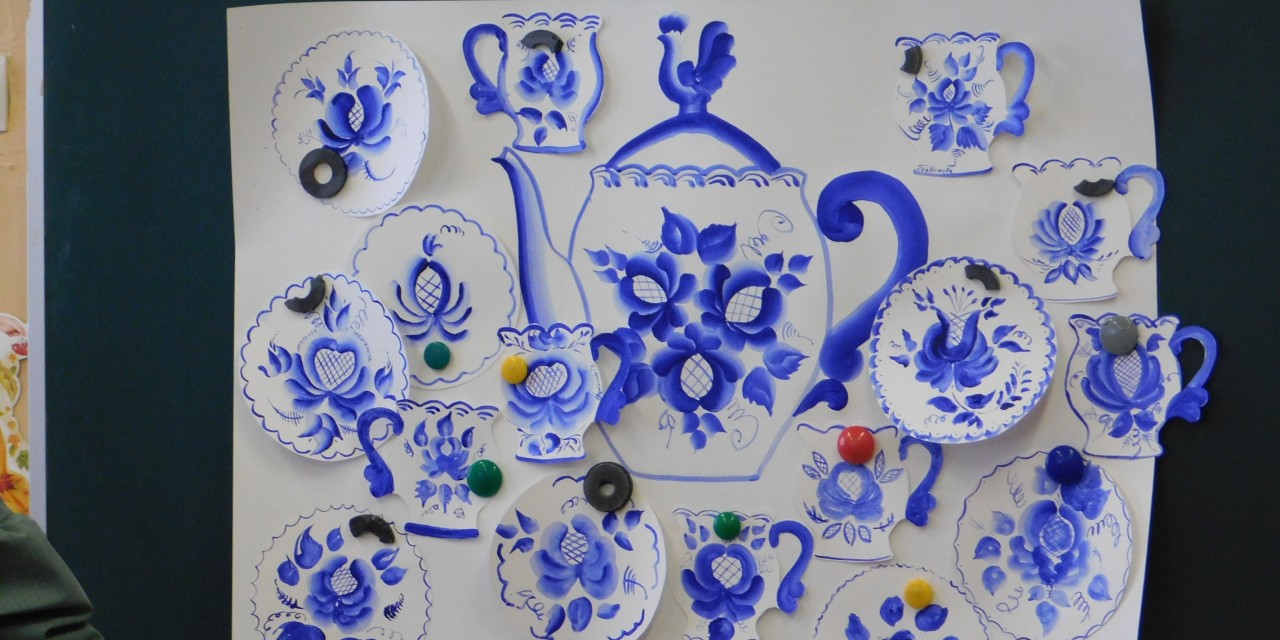 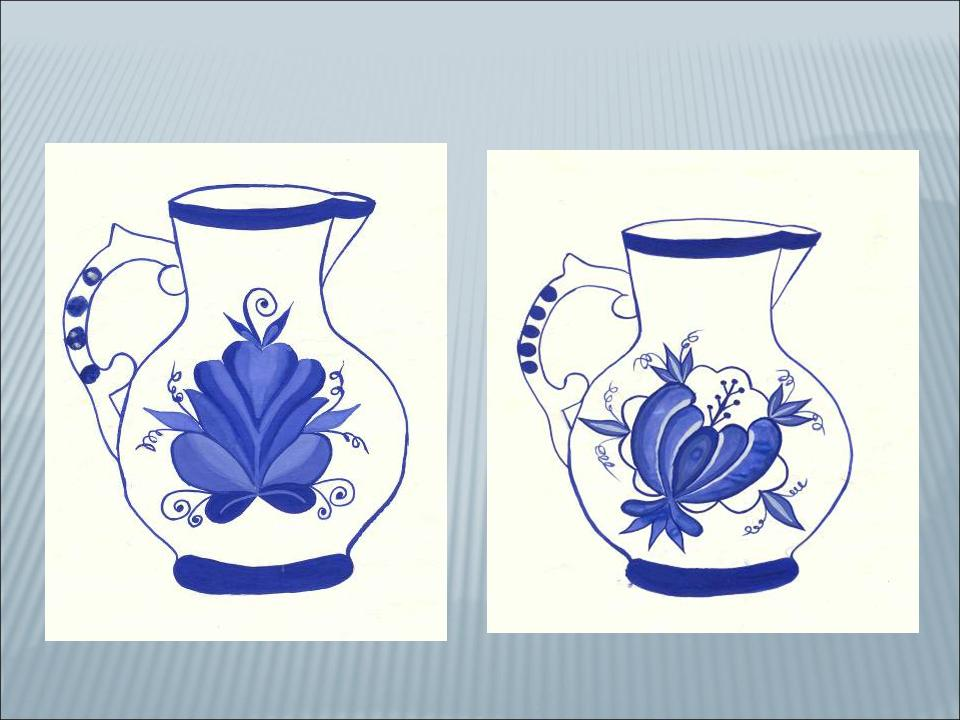 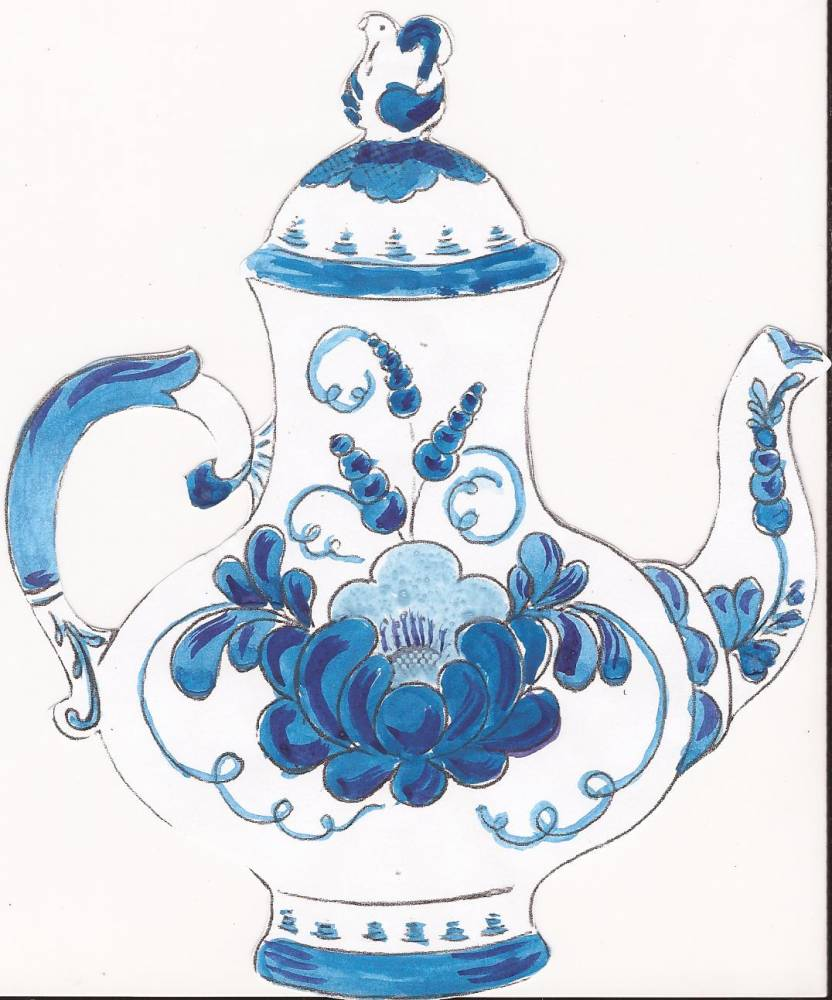 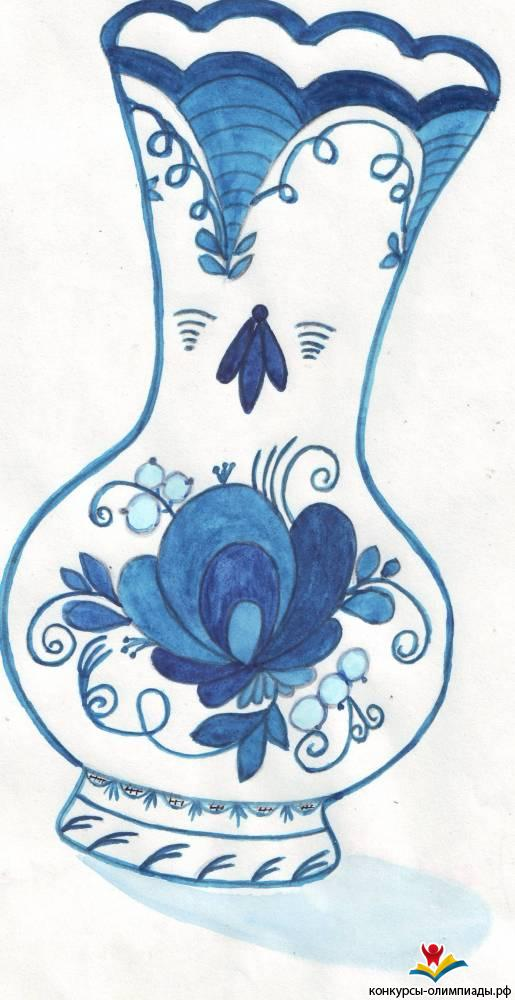 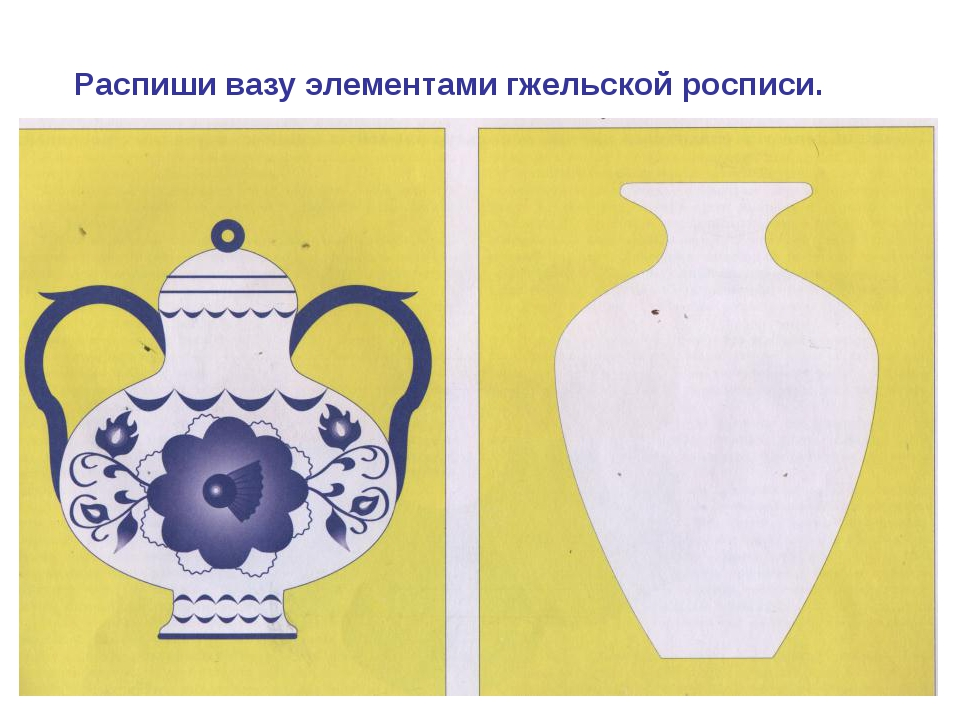 Выполненную работу отправляем на почтуalevtinakalugina@inbox.ruc 1 по 4 декабря.